ПРОЕКТ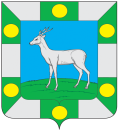 Администрация сельского поселенияСпиридоновка  муниципального  района ВолжскийСамарской областиПОСТАНОВЛЕНИЕот «00» января 2023 года                                                           № 00 Об утверждении Порядка размещения сведений о доходах, расходах об имуществе и обязательствах имущественного характера  лиц, замещающих должности муниципальной службы в администрации сельского поселения Спиридоновка муниципального района Волжский Самарской области и членов их семей на официальном сайте администрации сельского поселения Спиридоновка муниципального района Волжский Самарской области в информационно-телекоммуникационной сети «Интернет» и(или) предоставления этих сведений общероссийским средствам массовой информации для опубликованияВ соответствии с Федеральным законом от 25.12.2008  № 273-ФЗ «О противодействии коррупции», Указом Президента РФ от 08.07.2013 № 613 «Вопросы противодействия коррупции», администрация сельского поселения Спиридоновка муниципального района Волжский Самарской области ПОСТАНОВЛЯЕТ:Утвердить прилагаемый Порядок размещения сведений о доходах, расходах, об имуществе и обязательствах имущественного характера лиц,  замещающих должности муниципальной службы в администрации сельского поселения Спиридоновка муниципального района Волжский Самарской области  и членов их семей на официальном сайте администрации сельского поселения Спиридоновка муниципального района Волжский Самарской области в информационно-телекоммуникационной сети «Интернет» и(или) предоставления этих сведений общероссийским средствам массовой информации для опубликования (приложение №1).     2.Утвердить форму размещения сведений о доходах, об имуществе и обязательствах имущественного характера муниципальных служащих для размещения на сайте администрации сельского поселения Спиридоновка муниципального района Волжский Самарской области (приложение № 2).    3. Опубликовать настоящего Постановление в газете «Новости Спиридоновки» и разместить на официальном сайте администрации сельского поселения Спиридоновка в информационно - телекоммуникационной сети «Интернет». 4. Контроль за исполнением настоящего Постановления оставляю за собой.Глава сельского поселения Спиридоновкамуниципального района ВолжскийСамарской области					                      Н.П. АндреевПриложение № 1                                                              к постановлению администрации сельского поселения Спиридоновка от «00» января 2023 г. № 00	ПОРЯДОК	размещения сведений о доходах, расходах об имуществе и обязательствах имущественного характера  лиц, замещающих должности муниципальной службы в администрации сельского поселения Спиридоновка муниципального района Волжский Самарской области  и членов их семей на официальном сайте администрации сельского поселения Спиридоновка муниципального района Волжский Самарской области в информационно-телекоммуникационной сети «Интернет» и(или) предоставления этих сведений общероссийским средствам массовой информации для опубликования1.  На официальном сайте размещаются и общероссийским средствам  массовой информации предоставляются для опубликования следующие сведения о доходах, расходах, об имуществе и обязательствах имущественного характера лиц, замещающих должности муниципальной службы в администрации сельского поселения Спиридоновка муниципального района Волжский Самарской области, замещение которых влечет за собой предоставление таких сведений, а также сведений о доходах, расходах, об имуществе и обязательствах имущественного характера их супруг (супругов) и несовершеннолетних детей:а) перечень объектов недвижимого имущества, принадлежащих  лицу, замещающему должность муниципальной службы в администрации сельского поселения Спиридоновка муниципального района Волжский Самарской области  (далее именуется - лицо, представляющее сведения), его супруге (супругу) и несовершеннолетним детям на праве собственности или находящихся в их пользовании, с указанием вида, площади и страны расположения каждого из таких объектов;б) перечень транспортных средств, с указанием вида и марки, принадлежащих на праве собственности лицу, представляющему сведения, его супруге (супругу) и несовершеннолетним детям;в) декларированный годовой доход лица, представляющего сведения, его супруги (супруга) и несовершеннолетних детей;г) сведения об источниках получения средств, за счет которых совершены сделки (совершена сделка) по приобретению земельного участка, другого объекта недвижимого имущества, транспортного средства, ценных бумаг (долей участия, паев в уставных (складочных) капиталах организаций), цифровых финансовых активов, цифровой валюты, если общая сумма таких сделок (сумма такой сделки) превышает общий доход лица, представляющего сведения, и его супруги (супруга) за три последних года, предшествующих отчетному периоду.2. В размещаемых на официальном сайте и предоставляемых  общероссийским средствам массовой информации для опубликования сведениях о доходах, расходах,  об имуществе и обязательствах имущественного характера запрещается указывать:а) иные сведения (кроме указанных в пункте 1 настоящего Порядка) о доходах лица, представляющего сведения, его супруги (супруга) и несовершеннолетних детей, об имуществе, принадлежащем на праве собственности названным лицам, и об их обязательствах имущественного характера;б) персональные данные супруги (супруга), детей и иных членов семьи лица, представляющего сведения;в) данные, позволяющие определить место жительства, почтовый адрес, телефон и иные индивидуальные средства коммуникации лица, представляющего сведения, его супруги (супруга), детей и иных членов семьи;г) данные, позволяющие определить местонахождение объектов недвижимого имущества, принадлежащих лицу, представляющему сведения, его супруге (супругу), детям, иным членам семьи на праве собственности или находящихся в их пользовании;д) информацию, отнесенную к государственной тайне или являющуюся конфиденциальной.3. Сведения о доходах, расходах, об имуществе и обязательствах имущественного характера, указанные в пункте 1 настоящего Порядка, за весь период замещения лицом, представляющим сведения, должностей, замещение которых влечет за собой размещение его сведений о доходах, расходах, об имуществе и обязательствах имущественного характера, а также сведения о доходах, расходах, об имуществе и обязательствах имущественного характера его супруги (супруга) и несовершеннолетних детей, находятся на официальном сайте администрации сельского поселения Спиридоновка муниципального района Волжский Самарской области и ежегодно обновляются в течение 14 рабочих дней со дня истечения срока, установленного для их подачи.4. Размещение на официальном сайте сведений о доходах, об имуществе и обязательствах имущественного характера, указанных в пункте 1 настоящего Порядка, обеспечивается ответственным лицом за ведение сайта. 5. Ответственное лицо  за ведение сайта: а) в течение трех рабочих дней со дня поступления запроса от общероссийского средства массовой информации сообщают о нем лицу, представляющему сведения, в отношении которого поступил запрос;б) в течение семи рабочих дней со дня поступления запроса от  общероссийского средства массовой информации обеспечивает предоставление ему сведений, указанных в пункте 1 настоящего Порядка, в том случае, если запрашиваемые сведения отсутствуют на официальном сайте.6. Ответственное лицо  за ведение сайта несет ответственность за несоблюдение настоящего Порядка, а также за разглашение сведений, отнесенных к государственной тайне или являющихся конфиденциальными, в соответствии с действующим законодательством.                                                                                                                                                                                                                   Приложение № 2                                                              к постановлению администрации сельского поселения Спиридоновка от «00» января 2023 г. № 00ФОРМАИнформация для опубликования сведений о доходах за 20___ год, об имуществе и обязательствах имущественного характера муниципальных служащих сельского поселения Спиридоновка муниципального района Волжский Самарской области и членов их семей на официальном сайте Администрации в сети Интернет № п/пФамилия, имя, отчество муниципального служащего, замещаемая должность. Ф.И.О. членов его семьиДекларированный годовой доход за 20__г. (руб.)Транспортные средства (вид, марка)Объекты недвижимого имущества, принадлежащие на праве собственностиОбъекты недвижимого имущества, принадлежащие на праве собственностиОбъекты недвижимого имущества, принадлежащие на праве собственностиОбъекты недвижимости находящиеся в пользованииОбъекты недвижимости находящиеся в пользованииОбъекты недвижимости находящиеся в пользованиисведения об источниках получения средств, за счет которых совершены сделки (совершена сделка) по приобретению земельного участка, другого объекта недвижимого имущества, транспортного средства, ценных бумаг (долей участия, паев в уставных (складочных) капиталах организаций), цифровых финансовых активов, цифровой валюты, если общая сумма таких сделок (сумма такой сделки) превышает общий доход лица, представляющего сведения, и его супруги (супруга) за три последних года, предшествующих отчетному периоду.№ п/пФамилия, имя, отчество муниципального служащего, замещаемая должность. Ф.И.О. членов его семьивид объекта недвижимостиплощадь (м2)страна расположениявид объекта недвижимости площадь (м2)страна расположения сведения об источниках получения средств, за счет которых совершены сделки (совершена сделка) по приобретению земельного участка, другого объекта недвижимого имущества, транспортного средства, ценных бумаг (долей участия, паев в уставных (складочных) капиталах организаций), цифровых финансовых активов, цифровой валюты, если общая сумма таких сделок (сумма такой сделки) превышает общий доход лица, представляющего сведения, и его супруги (супруга) за три последних года, предшествующих отчетному периоду.